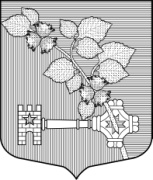 АДМИНИСТРАЦИЯВИЛЛОЗСКОГО ГОРОДСКОГО ПОСЕЛЕНИЯЛОМОНОСОВСКОГО РАЙОНАРАСПОРЯЖЕНИЕ № 79гп. Виллози			                                                                от    03   июня      2022 годаОб утверждении оценки эффективностиналоговых расходов муниципального образованияВиллозское городское поселение Ломоносовского района за 2021 годВ соответствии со статьей 174.3 Бюджетного кодекса Российской Федерации, постановлением Правительства Российской Федерации от 22 июня 2019 года № 796 «Об общих требованиях к оценке налоговых расходов субъектов Российской Федерации и муниципального образования», постановлением администрации Виллозского городского поселения «Об утверждении методики оценки эффективности налоговых расходов Виллозского городского поселения» от 30.12.2020 года  № 578, Р А С П О Р Я Ж А Ю С Ь: Утвердить результаты оценки эффективности налоговых расходов муниципального образования Виллозское городское поселение Ломоносовского района за 2021 год согласно приложению. Настоящее распоряжение разместить на официальном сайте муниципального образования Виллозское городское поселение по электронному адресу: www.villozi-adm.ru.    Глава  администрации   Виллозского городского поселения                                                                     С.В. АндрееваПриложение 1к распоряжению №______ от _________________Отчет о результатах оценки эффективности налоговых расходов Виллозского городского поселения Ломоносовского района за 2021 годОценка эффективности налоговых расходов за 2021 год проведана в соответствии с основными положениями постановления Правительства Российской Федерации от 22.06.2019 № 796 «Об общих требованиях к оценке налоговых расходов  субъектов Российской Федерации и муниципальных образований», Постановления администрации Виллозского городского поселения «Об утверждении методики оценки эффективности налоговых расходов Виллозского городского поселения» от 30.12.2020 года  № 578  (далее – Порядок).         Целью проведения оценки эффективности налоговых расходов является выявление неэффективных налоговых расходов, разработка рекомендаций о сохранении или об отмене налоговых расходов, выявление неэффективных налоговых расходов Виллозского городского поселения.         В 2021 году на территории Виллозского городского поселения действовали налоговые льготы (налоговые расходы):-льгота по налогу на имущество физических лиц (установлена  решением Совета депутатов «Об установлении на территории муниципального образования Виллозское городское поселение Ломоносовского муниципального района Ленинградской области налога на имущество физических лиц на 2021 год»  № 43 от 28.10.2020 г.);-льгота по земельному налогу (установлена  решением Совета депутатов «Об установлении земельного налога на территории муниципального образования Виллозское городское поселение Ломоносовского муниципального района Ленинградской области на 2021 год» № 44 от 27.10.2020 г.).В соответствии с решением Совета депутатов  № 43 от 28.10.2020 г. налоговая льгота по налогу на имущество физических лиц в размере предусмотренном пунктом 2 статьи 407 Налогового кодекса РФ, предоставлена постоянно зарегистрированным на территории муниципального образования Виллозское городское поселение Ломоносовского муниципального района Ленинградской области физическим лицам, имеющим трех и более несовершеннолетних детей.  В соответствии с решением Совета депутатов  № 44 от 28.10.2020 г. льготу по уплате земельного налога в размере 100% имеют следующие категории налогоплательщиков:1. казенные и бюджетные учреждения, финансируемые из средств местного бюджета муниципального образования Виллозское городское поселение Ломоносовского муниципального района Ленинградской области или бюджета муниципального образования Ломоносовский муниципальный район Ленинградской области;2. органы местного самоуправления на земли, предназначенные для обеспечения их деятельности:3. налогоплательщики, физические лица, имеющие постоянную регистрацию на территории муниципального образования Виллозское городское поселение Ломоносовского муниципального района Ленинградской области:- инвалиды I и II групп инвалидности;- инвалиды с детства, дети-инвалиды;- ветераны и инвалиды Великой Отечественной войны, а также ветераны и инвалидым боевых действий- вдовы, участников Великой Отечественной войны;- жители блокадного Ленинграда;- бывшие, в том числе несовершеннолетние, узники концлагерей, гетто и других мест принудительного содержания, созданных фашистской Германией и ее союзниками в период Второй мировой войны;- репрессированные граждане; - труженики тыла;- физические лица, имеющие право на получение социальной поддержки в соответствии с Законом Российской Федерации "О социальной защите граждан, подвергшихся воздействию радиации вследствие катастрофы на Чернобыльской АЭС" (в редакции Закона Российской Федерации от 18 июня 1992 года N 3061-1), в соответствии с Федеральным законом от 26 ноября 1998 года N 175-ФЗ "О социальной защите граждан Российской Федерации, подвергшимся воздействию радиации вследствие аварии в 1957 году на производственном объединении "Маяк" и сбросов радиоактивных отходов в реку Теча" и в соответствии с Федеральным законом от 10 января 2002 года N 2-ФЗ "О социальных гарантиях гражданам, подвергшимся радиационному воздействию вследствие ядерных испытаний на Семипалатинском полигоне»;4. налогоплательщики, указанные в подпунктах 8,9,10 пункта 5 статьи 391 Налогового кодекса Российской Федерации и имеющие постоянную регистрацию на территории муниципального образования Виллозское городское поселение Ломоносовского муниципального района Ленинградской области, выбравшие в соответствии с пунктом 6.1. статьи 391 Налогового кодекса Российской Федерации земельный участок, площадь которого превышает 600 квадратных метров, освобождаются от уплаты налога за оставшуюся после применения налогового вычета часть.         Налоговой льготой в 2021 году имели возможность  воспользоваться – 93 налогоплательщика.         Сумма средств, не поступивших в бюджет Виллозского городского поселения в связи с предоставлением льготы налогоплательщикам (налоговые расходы) за 2021 год составила  1380,0  тыс. руб.Оценка эффективности налоговых расходов включает:-оценку целесообразности налоговых расходов;-оценку результативности налоговых расходов.Критериями целесообразности налоговых расходов являются:а) соответствие налоговых расходов целям муниципальных программ и (или) целям социально-экономической политики, не относящимися к муниципальным программам;б) востребованность плательщиками налогов предоставленных льгот, которая характеризуется соотношением плательщиков налогов, воспользовавшихся правом на льготы, и общей численностью плательщиков, за 5-летний период.Анализ востребованности налоговых льгот (налоговых расходов) среди населения Виллозского городского поселения за 2017-2021 г.г.Анализ востребованности налоговых льгот (налоговых расходов) показал, что ежегодно количество плательщиков, воспользовавшихся правом на льготы, увеличивается прапорционально увеличению численности плательщиков данного вида налогов. Востребованность в налоговых льготах среди населения ежегодно растет.Расчет доли налоговых расходовв сумме поступлений доходов от имущественных налогов за 2021 годРасчет доли налоговых расходов в сумме поступлений доходов от имущественных налогов за 2021 год показал, что выпадающие доходы в виде налоговой льготы составляют 1 % от суммы поступлений налогов на имущество за анализируемый период. Размер налоговых расходов за 2021 год незначителен по сравнению с поступившими доходами, а значит не оказывает отрицательного влияния на экономическое развитие муниципального образования.Выводы:         Предоставление налоговой льготы способствует повышению уровня жизни граждан и снижение доли расходов на оплату обязательных платежей. Данная льгота направлена на реализацию мер социальной поддержки населения, повышение социальной защищенности граждан.  Таким образом, налоговая льгота (налоговый расход), может быть признана целесообразной и эффективной.Налоговые расходы носят социальный характер, направлены на поддержку социально незащищенных групп населения, отвечает общественным интересам,  способствует решению социальных задач экономической политики муниципального образования Виллозского городского поселения по повышению уровня и качества жизни отдельных категорий граждан, является востребованным, целесообразным, не оказывает отрицательного влияния на экономическое развитие Виллозского городского поселения и имеет положительную бюджетную эффективность, его действие в 2021 году признано эффективным и не требует отмены.Показатель20172018201920202021Численность плательщиков, воспользовавшихся правом на льготы, чел.98102928993Общая численность плательщиков, чел.12131242123611961204Востребованность, %8,18,27,47,47,7Анализируемый периодСумма поступлений в бюджет доходов в виде налога на имущество физических лиц, земельного налога, тыс. руб.Сумма налоговой льготы (налоговых расходов), тыс. руб.Доля налоговых расходов, %2021 год134 861,11380,01 %